ПРИЛОЖЕНИЕ №1 Договору __________ от «___ » _______ 201___г.М.П.Особые условия: в ряде случаев стоимость услуг, указанных в Листе бронирования, может носить предварительный характер в связи с возможным увеличением (изменением) стоимости услуг до начала их предоставления вследствие изменения транспортных тарифов в одностороннем порядке транспортными компаниями, а также изменением стоимости других услуг, предоставляемых туроператору третьими сторонами, в целях осуществления целей настоящего договора или в случаях, когда стоимость каких-либо услуг, входящих в Турпродукт, не может быть определена точно в момент заключения договора.ЗАКАЗЧИК:Подтверждаю наличие у меня права заключить настоящий Договор также в интересах лиц,  перечисленных в Приложение №1 к Договору о реализации туристского продукта.                                                                                                                                ____________________________ДОГОВОР ОКАЗАНИЯ УСЛУГИ  №г. Москва							от «__»   ______________ 201_г  Общество с ограниченной ответственностью “Континент тур”, именуемое в дальнейшем «Исполнитель»  (Реестровый номер в Едином Федеральном реестре туроператоров РТО 012898, член Ассоциации «Объединение туроператоров в сфере выездного туризма «ТУРПОМОЩЬ»  в лице генерального директора __________________________________, действующего на основании Устава, с одной стороны, и  хххххххххх,  __________________________________________, действующего на основании Устава, именуемый в дальнейшем «Заказчик», с другой стороны, заключили настоящий Договор о нижеследующем:ПРЕДМЕТ ДОГОВОРА1.1. В соответствии с условиями Договора Исполнитель обязуется по заказу Заказчика оказать услугу по содействию в ХХХХХХХХХ -наименование услуги, на территории РФ.1.2. Заказчик обязуется передать Исполнителю финансовые средства, необходимые для совершения сделок по п.1.1, в установленные настоящим Договором сроки.1.3. Заказчик и Исполнитель составляют Лист бронирования,  который служит основой для расчета цены Договора. Лист бронирования услуги составляется по форме, указанной в Приложении №1 к настоящему Договору. Заказчик и Исполнитель признают юридическую силу передачи Листа бронирования посредством факсимильной или электронной связи на электронный адрес bron_continent@mail.ru2. ПРАВА И ОБЯЗАНОСТИ СТОРОН2.1. Заказчик обязуется:2.1.1. Уплатить Исполнителю суммы, указанные в Листе бронирования настоящего Договора в установленном Договором порядке.2.1.2. Предоставить Исполнителю документы или необходимую информацию для осуществления бронирования выбранной услуги.2.1.3.  Письменно довести до сведения Исполнителя информацию об обстоятельствах, возможно препятствующих в пользовании заказанной услугой.2.1.4. В случае запроса информации или дополнительных документов для осуществления бронирования выбранной услуги, своевременно предоставить Исполнителю запрашиваемые документы для дальнейшей передачи информационных сведений по предоставленным документам партнеру Исполнителя - владельцу услуги.2.1.5. В случае необходимости получения оригинальных подтверждающих документов на оказание оформленных/ой услуг/и предоставить Исполнителю доверенность от Заказчика на курьера Заказчика для получения оригинального пакета документов или на электронный адрес Заказчика, указанный Заказчиком в Листе бронирования или согласовывает другие варианты получения Заказчиком оригинальных документов.2.2. Исполнитель обязуется:2.2.1. Принять от Заказчика информацию или документы, необходимые для оформления заявки на бронирование выбранной услуги в соответствии с перечнем запрашиваемых документов. 2.2.2. При получении запроса от партнера Исполнителя по предоставлению заказанной услуги о необходимости дополнительной информации, запросить информацию у Заказчика и при ее получении направить партнеру Исполнителя - владельцу услуги.3. УСЛОВИЯ И ПОРЯДОК БРОНИРОВАНИЯ УСЛУГ3.1. Заказчик извещен и согласен со следующим:3.1.1. Исполнитель не является владельцем запрашиваемых Заказчиком услуг, Исполнитель оказывает содействие в приобретении услуг на основании договоров или полученных счетов от владельцев услуг, которые на срок предоставления услуги становятся партнерами Исполнителя.  3.1.2. В случае непредставления Заказчиком в установленный срок запрашиваемой информации или комплекта документов, Исполнитель освобождается от исполнения обязательств по обработке заявки Заказчика.3.1.3. Любая досылка Заказчиком разрозненной информации или дополнительных документов, необходимых для оформления услуги, не предоставленных в основном комплекте документов, но входящих в комплект, автоматически приводит к отсрочке оформления заказанной  Заказчиком услуги.3.1.4. Возможно, но не обязательно, что при дополнительно запрашиваемых документах,  срок рассмотрения запроса владельцем услуги  на приобретение Исполнителем запрашиваемой услуги, может быть увеличен.3.1.5. Исполнитель не вправе влиять и не имеет такой возможности, а так же предполагать положительный или отрицательный ответ владельца услуги, то есть подтверждение или не подтверждение запрашиваемой услуги.3.1.6. В случае отказа владельцем услуги Исполнителю в предоставлении запрашиваемой услуги, Исполнитель может предусмотреть альтернативные варианты и предложить Заказчику ознакомиться с его предложением и при положительном решении Заказчика повторно направить запросы владельцу услуги.  3.1.7. При отказе владельца услуги от запрашиваемой услуги, то есть не подтверждение запроса Исполнителя и невозможность предоставления альтернативных вариантов по запросу Заказчика, Исполнитель возвращает стоимость услуги и сервисные сборы в полном объеме, уплаченные Заказчиком Исполнителю. 3.2. Исполнитель информирует Заказчика в том, что: в случае отказа Заказчика от подтвержденной Исполнителем услуги согласно Листа бронирования, Исполнитель удерживает сервисный сбор, который включает фактически понесенные затраты.4. СТОИМОСТЬ УСЛУГ4.1. Стоимость услуг/и по Договору определяется на основании Листа бронирования (Приложение №1).4.2. Стоимость услуг/и включает в себя сумму расходов Исполнителя, связанных с оказанием услуги, а так же сервисные сборы Исполнителя.4.3. Стоимость услуг определяется в рублях путем пересчета соответствующей валюты по курсу ЦБ на день оплаты плюс 2%.4.4. В случае удорожания услуг, вызванного: решением уполномоченной организации или собственником услуги; резким изменением курсов валют (более 2% от установленных ЦБ РФ) на момент выставления Исполнителем Заказчику счета или подтвержденного Листа бронирования; введением или увеличением обязательных платежей, сборов и других обязательных опций.Исполнитель вправе пропорционально увеличить стоимость оплаты услуг/и. Заказчик обязан произвести доплату на основании дополнительных счетов, выставляемых Исполнителем. Срок оплаты указывается в дополнительном счете.5. ПОРЯДОК РАСЧЕТОВ5.1. Заказчик обязуется в соответствии с п.2.1.1. и п.4 настоящего Договора произвести оплату услуг Исполнителю в соответствии с Листом бронирования по выбранному ниже варианту оплаты. 5.1.1.  Безналичная оплата. Оплата по настоящему Договору производится Заказчиком путем безналичного перевода денежных средств на расчетный счет Исполнителя (или внесением денежных средств в кассу банка на основании счета на заказанное обслуживание  по курсу соответствующей валюты, установленному ЦБ РФ на день оплаты плюс 2%. В платежном поручении / квитанции на внесение средств обязательно указывается номер оплачиваемого Листа бронирования, Ф.И.О. клиента Заказчика или юридическое данные Заказчика (название компании).Заказчик не позднее 24 часов после осуществления оплаты обязан подтвердить факт платежа, направив Исполнителю копию платежного поручения или копию банковской квитанции (при внесении наличных денежных средств в кассу банка) по электронной почте  bron_continent@mail.ru5.1.2.  Наличная оплата. Оплата по настоящему Договору производится Заказчиком  наличными денежными средствами в кассу Исполнителя на основании Листа бронирования на заказанное обслуживание  по курсу соответствующей валюты, установленному ЦБ РФ на день оплаты плюс 2%.Лимит расчетов наличными денежными средствами установлен Указанием Центробанка РФ от 20.06.2007г. №1843-У «О предельном размере расчетов наличными деньгами и расходовании наличных денег, поступивших в кассу юридического лица или кассу индивидуального предпринимателя».В соответствии с п.1 Указания №1843-У, расчеты наличными деньгами в РФ между:•	юридическими лицами,•	юридическим лицом и ИП,•	ИП,связанные с осуществлением ими предпринимательской деятельности, в рамках одного договора, заключенного между указанными лицами, могут производиться в размере, не превышающем 100 тысяч рублей.5.2. Фактом оплаты признается зачисление денежных средств на расчетный счет Исполнителя или их поступление в кассу Исполнителя. Действия банков или иных организаций, помешавшие Заказчику исполнить обязательства по оплате, не освобождают его от ответственности за задержку оплаты. Риск задержки совершения банковских операций или невыполнение банками платежей Исполнителя в сторону владельцев услуг,   оплаченных Исполнителю Заказчиком, а также риск изменения валютных курсов относится на счет Заказчика.5.3. Исполнитель обязан своевременно, а именно в день получения денежных средств от Заказчика,  внести в Лист бронирования  в специально отведенную графу факт оплаты и направить по указанному электронному адресу (допускается смс сообщение) известить Заказчика о поступлении денежных средств от Заказчика в оплату заказанной услуги.5.4. Исполнитель приступает к оформлению формирования запроса и  дальнейшей передачи на рассмотрение владельцу услуги только после получения полной оплаты по Договору. 5.5. В случае отказа Заказчика от услуг Исполнителя, Исполнитель удерживает собственный сервисный сбор и штрафные санкции поставщика – владельца услуги, включающие оплаченные обязательные сборы и в том числе и государственные сборы, если таковые имеются. 6. ОТВЕТСТВЕННОСТЬ СТОРОН6.1. Стороны несут ответственность за неисполнение или ненадлежащее исполнение своих обязательств по Договору в соответствии с Договором и законодательством РФ.6.2. Заказчик несет полую ответственность за себя или лиц, им представляемых.7. СРОК ДЕЙСТВЯ ДОГОВОРА7.1. Настоящий Договор вступает в действие со дня подписания обеими сторонами - Исполнителем и Заказчиком и заверения печатями с двух сторон и действует действует до «___ » _______ 201___г. или до полного исполнения Сторонами финансовых обязательств по Договору. 7.2. Фактом исполнения Договора считать получение ваучера на услугу.8. РАЗРЕШЕНИЕ СПОРОВ8.1. Все споры и разногласия, которые возникают из настоящего Договора или в связи с ним, Стороны договорились решать путем проведения переговоров. В случае не достижения согласия спор передается на разрешение суда в порядке, установленном действующим законодательством Российской Федерации.9. ФОРС-МАЖОР9.1. Стороны освобождаются от ответственности за полное или частичное неисполнение обязательств по Договору в случае, если неисполнение обязательств по явилось следствием действий непреодолимой силы, а именно: пожара, наводнения, землетрясения, забастовки, войны, действий органов государственной власти или других независящих от двух сторон обстоятельств.9.2. Сторона, которая не может выполнить обязательства по Договору, должна своевременно, но не позднее 5 календарных дней после наступления обстоятельств непреодолимой силы или их официального объявления, письменно известить другую сторону, с предоставлением или ссылкой на компетентные органы.9.3. Стороны признают, что неплатежеспособность Сторон не является форс-мажорным обстоятельством.10. ПОРЯДОК ИЗМЕНЕНИЯ И РАСТОРЖЕНИЯ ДОГОВОРА10.1. Любые изменения и дополнения к настоящему Договору должны быть согласованы сторонами в письменной форме.10.2. Договор может быть изменен или расторгнут по взаимному согласию сторон или по решению суда. Соглашение об изменении или о расторжении договора совершается в письменной форме.10.3. Исполнитель вправе в одностороннем порядке расторгнуть или приостановить действие Договора и/или приложений к нему при условии предварительного уведомления Заказчика в случае невыполнения или ненадлежащего выполнения Заказчиком обязательств, установленных Договором и приложениями к нему, с даты, указанной в уведомлении. При этом Заказчик возмещает документально подтвержденные убытки Исполнителя.10.4. Каждая из сторон вправе расторгнуть Договор с письменным уведомлением другой стороны за меньший срок до даты исполнения Договора (п.7) при условии полного взаиморасчета и возможности исполнения взаимных обязательств.11. ПРОЧИЕ УСЛОВИЯ11.1. Настоящий договор составлен в двух экземплярах, имеющих одинаковую юридическую силу, по одному экземпляру для каждой из сторон.11.2. Во всем остальном, не предусмотренном настоящим договором, стороны будут руководствоваться действующим законодательством РФ.11.3. Исполнение обязательств по настоящему Договору подтверждается: 11.3.1. При наличной оплате или оплате по банковской карте через терминал Исполнителя в офисе - передачей туристской путевки на заказанное обслуживание.Форма путевки утверждена приказом Министерства финансов РФ от 09.07.2007г. №60н «Об утверждении формы бланка строгой отчетности» в соответствии с пунктом 3 Положения об осуществлении наличных денежных расчетов и (или) расчетов с использованием платежных карт без применения контрольно-кассовой техники, утвержденного Постановлением Правительства Российской Федерации от 31 марта 2005 г. N 171 (Собрание законодательства Российской Федерации, 2005, N 14, ст. 1251);11.3.2. При безналичных банковских переводах или зачислении средств через кассу банка -  получение ваучера на услугу.12. АДРЕСА СТОРОНЛИСТ  БРОНИРОВАНИЯООО "Континент тур"       РТО 012898109012 Москва, ул. Никольская,  д. 17, офис 2.3Skype общий: Continent.turSkype отдела бронирования: Oxana.ContinentЛИСТ  БРОНИРОВАНИЯООО "Континент тур"       РТО 012898109012 Москва, ул. Никольская,  д. 17, офис 2.3Skype общий: Continent.turSkype отдела бронирования: Oxana.ContinentЛИСТ  БРОНИРОВАНИЯООО "Континент тур"       РТО 012898109012 Москва, ул. Никольская,  д. 17, офис 2.3Skype общий: Continent.turSkype отдела бронирования: Oxana.Continentтел.: (495) 710-41-52/62тел.: (495) 627-58-63 м.т.:+79037268520 WhatsApp, ViberE-mail: continenttours@rambler.ru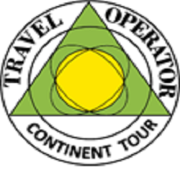 тел.: (495) 710-41-52/62тел.: (495) 627-58-63 м.т.:+79037268520 WhatsApp, ViberE-mail: continenttours@rambler.ruтел.: (495) 710-41-52/62тел.: (495) 627-58-63 м.т.:+79037268520 WhatsApp, ViberE-mail: continenttours@rambler.ruтел.: (495) 710-41-52/62тел.: (495) 627-58-63 м.т.:+79037268520 WhatsApp, ViberE-mail: continenttours@rambler.ruтел.: (495) 710-41-52/62тел.: (495) 627-58-63 м.т.:+79037268520 WhatsApp, ViberE-mail: continenttours@rambler.ruЗаявка № __ от __.__.201_ (№ присваивается ТО)Заявка № __ от __.__.201_ (№ присваивается ТО)Заявка № __ от __.__.201_ (№ присваивается ТО)Подтверждение ТО              Дата______________Подтверждение ТО              Дата______________Подтверждение ТО              Дата______________Подтверждение ТО              Дата______________Подтверждение ТО              Дата______________Заполняется Заказчиком           Дата ____________________Заполняется Заказчиком           Дата ____________________Заполняется Заказчиком           Дата ____________________Заполняется Заказчиком           Дата ____________________Заполняется Заказчиком           Дата ____________________Заполняется Заказчиком           Дата ____________________Заполняется Заказчиком           Дата ____________________Заполняется Заказчиком           Дата ____________________От кого: От кого: Контактное лицоКонтактное лицоКонтактное лицоКонтактное лицоХХХХХХХХХХХХСредства связиСредства связиТ. 8 (ххх) хххххххТ. 8 (ххх) хххххххТ. 8 (ххх) хххххххТ. 8 (ххх) хххххххЕ-mail: ххххххххххххЕ-mail: ххххххххххххСтранаСтранаЛатвияЛатвияЛатвияЛатвияЛатвияЛатвияМаршрутМаршрутМосква-Рига-Москва   Москва-Рига-Москва   Москва-Рига-Москва   Москва-Рига-Москва   Москва-Рига-Москва   Москва-Рига-Москва   УСЛУГАУСЛУГАДата/ы получения услуги и местоДата/ы получения услуги и местоМосква-РигаМосква-РигаМосква-РигаМосква-Рига05.08.2010 / 22.4505.08.2010 / 22.45Дата/ы получения услуги и местоДата/ы получения услуги и местоРига-Москва   Рига-Москва   Рига-Москва   Рига-Москва   08.08.2010 / 11.4008.08.2010 / 11.40Форма получения услуги (подчеркнуть)Форма получения услуги (подчеркнуть)Лично / через доверенное лицоЛично / через доверенное лицоЛично / через доверенное лицоЛично / через доверенное лицоПосредством электронной почтыПосредством электронной почтыДополнительная информацияДополнительная информацияФорма оплаты (подчеркнуть)Форма оплаты (подчеркнуть)безналичная,     через кассу банка,      наличнаябезналичная,     через кассу банка,      наличнаябезналичная,     через кассу банка,      наличнаябезналичная,     через кассу банка,      наличнаябезналичная,     через кассу банка,      наличнаябезналичная,     через кассу банка,      наличнаяРасчет стоимости и общая стоимостьРасчет стоимости и общая стоимостьСрок оплатыСрок оплатыДанные клиентов Данные клиентов Данные клиентов Данные клиентов Данные клиентов Данные клиентов Данные клиентов Данные клиентов Ф.И. по з/паспортуФ.И. по з/паспортуДата рожденияДата рождения№ паспорта№ паспорта№ паспортаСрок действия паспортаПодтверждение  ООО «Континент тур»   Дата__________________Подтверждение  ООО «Континент тур»   Дата__________________Подтверждение  ООО «Континент тур»   Дата__________________Подтверждение  ООО «Континент тур»   Дата__________________Подтверждение  ООО «Континент тур»   Дата__________________Подтверждение  ООО «Континент тур»   Дата__________________Подтверждение  ООО «Континент тур»   Дата__________________Подтверждение  ООО «Континент тур»   Дата__________________Стоимость услуги:Срок оплаты:Срок оплаты:Срок оплаты:Срок оплаты:Итоговая стоимость к оплатеДополнительная информацияБ/н оплата поступилаНаличная оплата:Наличная оплата:Наличная оплата:Наличная оплата:Наличная оплата:Наличная оплата:Наличная оплата:Наличная оплата:Аванс:Аванс:Дата: Аванс:Аванс:Дата: Аванс:Аванс:Дата:Расчет:Расчет:Дата:Менеджер ООО «Континент тур»Менеджер ООО «Континент тур»ХХХХХХЗаказчикЗаказчикИсполнитель: ООО «Континент тур»Юридический  адрес: 141407, М.О., г. Химки. Фактический адрес: 109012, Москва,ул., Никольская, д. 17,  офис  2.3ИНН 5047044531               КПП 504701001	БИК 044525411    	         ОКПО 55024766	ОГРН      1025006177492   ОКОНХ  91620ОКВЭД   63.30                    ОКАТО   46483000000Уведомление о возможности применения УСН №1055 от 08.11.2007г. Банк: Филиал «Центральный» Банка ВТБ (ПАО)Р/С  40702810100120000941			Кор.Сч. №30101810145250000411 в Отделении 1 Москва Главного управления по Центральному федеральному округу г.Москва				Тел./факс: (495) 627-5863Тел.: (495) 621-5514E-mail: continenttours@rambler.ruE-mail: bron_continent@mail.ruДолжность: генеральный директор __________________________/ Бердиева В.Н./                                                                  Ф.И.О.   М.ПЗаказчик: Юридический  адрес: Фактический адрес: ИНН                       КПП	БИК		        ОКПО     ОГРН                      ОКОНХОКАТО   46483000000Информация о плательщике НДС/ уведомление о применении УСН №   от БАНК Р/С  К/с  	Тел./факс: ()Тел.: () E-mail: Должность____________________________________________________________/ __________________/                                                                  Ф.И.О.   М.П